Inbjudan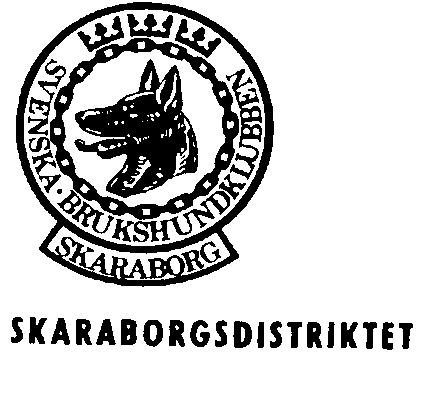        Licensteoriutbildning 2018-03-22Tid 18.00Plats; Mikael Wadström Kennel Humlegården            Barne - Åsaka Esstorp 703 NossebroUtbildare: figurant / mentalbeskrivare Mikael WadströmKostnad; 100KrAnmälan görs tillUlla-Britt Norberg kennel_uvics@hotmail.com Frågor besvara även på 0763450043